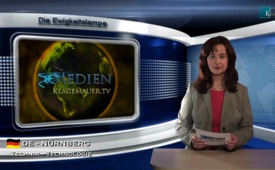 Die Ewigkeitslampe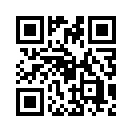 Es wird allgemein angenommen, dass die Glühbirnenhersteller bereits Glühbirnen herstellen können, die eine fast unbegrenzte Lebensdauer besitzen.Es wird allgemein angenommen, dass die Glühbirnenhersteller bereits Glühbirnen herstellen können, die eine fast unbegrenzte Lebensdauer besitzen. Um die eigene Industrie nicht zu gefährden, haben sie jedoch beschlossen, diese Erfindung nicht zu vermarkten, sondern lieber die Existenz eines solchen Produktes zu leugnen. Großen Einfluss auf die Entwicklung oder besser gesagt auf die Unterdrückung von fortgeschrittenen Technologien soll das „Glühlampenkartell“ gehabt haben, auch Phoebus Kartell genannt. Dieses wurde von den international führenden Glühlampenherstellern am 23.12.1924 gegründet. Eine der ersten Absprachen des Kartells war es, dass eine Glühlampe nur eine Lebensdauer von 1.000 Stunden aufweisen sollte. Erfinder Dieter Binninger entwickelte eine Glühlampe, die weit mehr als 150.000 Stunden halten sollte. Diese Erfindung brauchte fast zehn Jahre von der Idee bis zur Fertigstellung. Binninger ließ sich die Idee für die Super-Glühbirne patentieren und wollte sie zusammen mit der DDR-Firma Narva produzieren. Binninger kam 1991 kurz nach Abgabe seines Angebotes bei einem Flugzeugabsturz ums Leben. Diese Glühlampe wurde nie produziert, die Absturz-Katastrophe bis heute nie genau aufgeklärt.von OriginalartikelQuellen:www.v-22.de/component/content/article/68http://www.davincis-pforte.de/index.php/wissen/verschwoerungstheorien/120-die-gluehbirnen-verschwoerungDas könnte Sie auch interessieren:---Kla.TV – Die anderen Nachrichten ... frei – unabhängig – unzensiert ...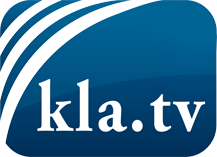 was die Medien nicht verschweigen sollten ...wenig Gehörtes vom Volk, für das Volk ...tägliche News ab 19:45 Uhr auf www.kla.tvDranbleiben lohnt sich!Kostenloses Abonnement mit wöchentlichen News per E-Mail erhalten Sie unter: www.kla.tv/aboSicherheitshinweis:Gegenstimmen werden leider immer weiter zensiert und unterdrückt. Solange wir nicht gemäß den Interessen und Ideologien der Systempresse berichten, müssen wir jederzeit damit rechnen, dass Vorwände gesucht werden, um Kla.TV zu sperren oder zu schaden.Vernetzen Sie sich darum heute noch internetunabhängig!
Klicken Sie hier: www.kla.tv/vernetzungLizenz:    Creative Commons-Lizenz mit Namensnennung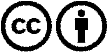 Verbreitung und Wiederaufbereitung ist mit Namensnennung erwünscht! Das Material darf jedoch nicht aus dem Kontext gerissen präsentiert werden. Mit öffentlichen Geldern (GEZ, Serafe, GIS, ...) finanzierte Institutionen ist die Verwendung ohne Rückfrage untersagt. Verstöße können strafrechtlich verfolgt werden.